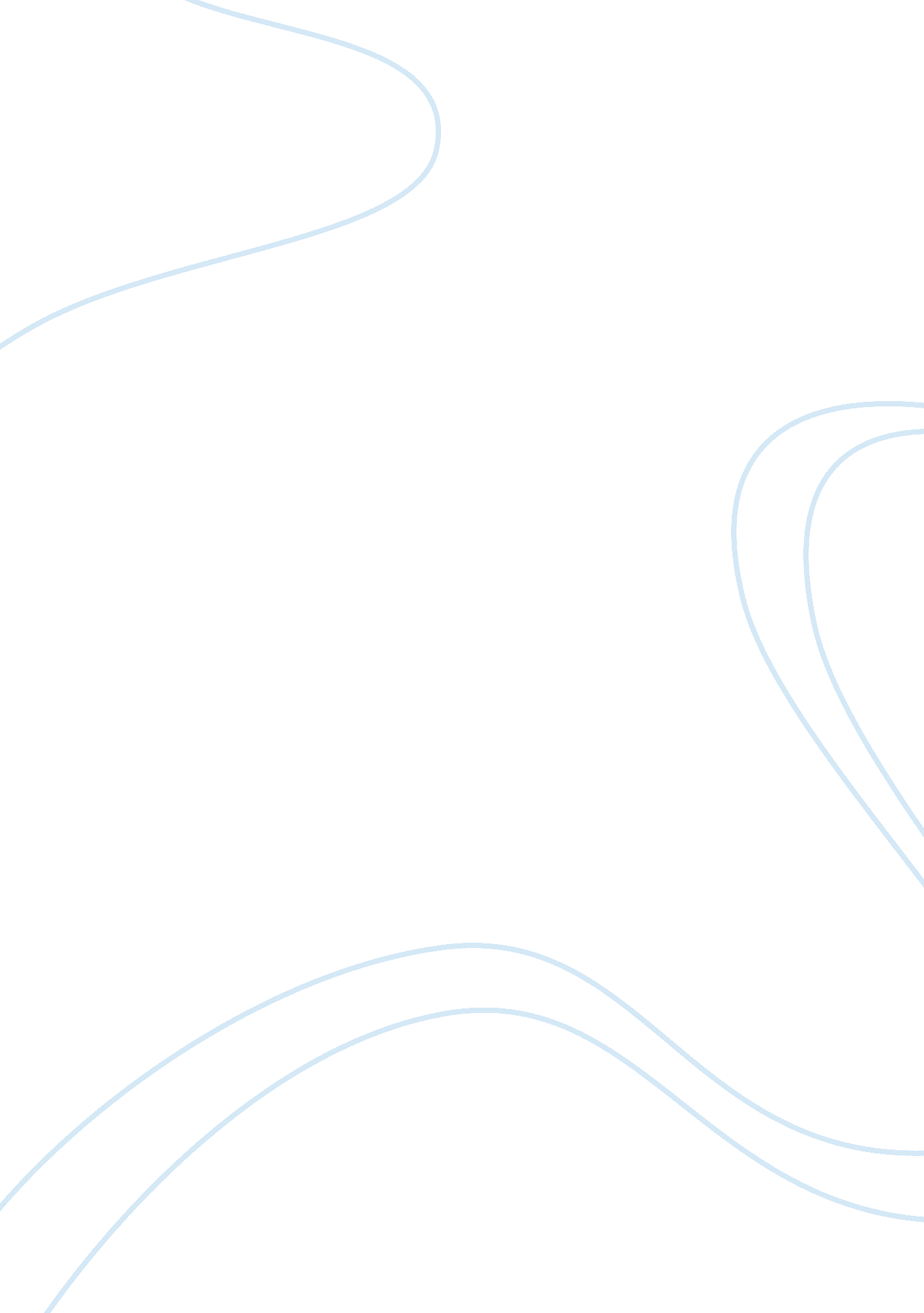 Good example of understanding the concept of sisterhood essayBusiness, Marketing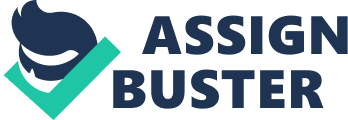 Sisterhood is often recognized as the special bond that female siblings have. This bond is often used as a primary theme in several literary and art works that redefine the concept of how women value their connection with their sisters. The term ‘ sisters’ may however refer to different types of connection between female individuals; notably, some, although not connected by blood consider themselves closely tied by their beliefs, their thoughts and the way they perceive life as a whole. The comfort that one gets from being with another becomes a distinct part of one’s being that the relationship shared by the said individuals is considered to be connected not by blood but by their souls. 
In Cristina Rossetti’s poem the Goblin Market, she identifies Laura and Lizzie as two sisters aiming to look after each other. Laura, the one who is more vulnerable, is repeatedly reminded by Lizzie to take precaution in dealing with the market Goblins. Nevertheless, Laura did not heed the warning and head on to buy the fruits sold in exchange of her hair. The poem reads: “ She no more swept the house, Tended the fowls or cows, Fetch’d honey, kneaded cakes of wheat, Brought water from the brook: But sat down listless in the chimney-nook And would not eat” (Rossetti)this line presents what happened to Laura after she has tasted the fruit. For some time, Lizzie would watch her in pain. Likely, not being able to do something about it made her realize the pain even more than Laura was actually feeling it; hence, she decided to get the cure no matter how grueling it may be. In the end, Lizzie saves her sister and Laura regains higher respect for what and who Lizzie is; she knew that with her sister, she would never be alone nor would she ever be unprotected. 
On the other hand, the story of the Bluebeard by Charles Perrault and the movie Diabolique by Henry-Georges Clouzot take on a common theme of sisters looking after each other, even at the point of having to kill the ones oppressing them. The characters of these particular works are notably placed in awkward situations likely endangering their lives (Hermansson, 2009) . The said characters try to run off from the situation through the help of their sisters. With plans plotted, they escape and are given the chance to live better lives. 
The overall context of these grand literary works specifically provides a clear indication on how sisters share a specific bond that attaches one to the other. Such a bond is hard to break; having the female instinct of being a mother, it is rather expected that sisters tend to protect each other [like how their mother would likely do]. The consistency of such relationship among sisters specifically provides a distinct indication on how women are when they get together and when it comes to the promises they share with each other. 
The special connection that females have, whether or not they are sisters by blood, is something unbreakable. With the desire to protect the other, a woman might consider to do anything it takes just to make sure that her sister is able to survive life and sustain all the challenges that come along the way. The willingness of one sister to stand side by side with the other is considerably a sign of loyalty that cannot be found just with anyone or anywhere. References: Movie Reviews: Diabolique. http://www. rogerebert. com/reviews/diabolique-1995. (Retrieved on April 12, 2014). 
Hermansson, Casie E. (2009). Bluebeard: A Reader's Guide to the English Tradition. Jackson, Mississippi: University Press of Mississippi. 
Poems and Poets. Goblin Market. http://www. poetryfoundation. org/poem/174262. (Retrieved on April 12, 2014). 